                                                                                                            УТВЕРЖДАЮ                                                                                                            Директор                                                                                                              ООО  «Владимир Вторма Клининг»                                                                                                             __________________А.А. Шульгин                                                                                                             «__» ____________________ 2018г.ИНСТРУКЦИЯдля частных лицпо отбору и доставке проб питьевой водыдля исследований в испытательную лабораторию ООО «ВВК»                                                                                                                                     Руководитель                                                                                                                         Испытательной лаборатории                                                                                                                                                 А.Ю. Пенкина                                                                                                                       «         »                           2018г.г. Владимир2018г.ОБЩИЕ ПОЛОЖЕНИЯУважаемые заказчики, перед передачей пробы питьевой воды в испытательную лабораторию ООО «ВВК» большая просьба ознакомиться с правилами отбора, доставки и приемки проб. ВАЖНО! Испытательная лаборатория ООО «ВВК» проводит только химический анализ воды и заключение о пригодности воды для питьевых нужд НЕ ВЫДАЕТ!!!Испытательная лаборатория ООО «ВВК» оставляет за собой право отказать в приемке пробы при отсутствии технической возможности или при наличии факторов, которые могут повлиять на качество результатов измерений. Приемка проб осуществляется в офисе ООО «ВВК» по адресу: г. Владимир, ул. Вокзальная, д. 14А. График приемки проб: с понедельника по среду с 9-00 до 15-00. Просим учесть, что с четверга по воскресенье пробы НЕ ПРИНИМАЮТСЯ в связи с особенностями проведения исследований (испытаний). ОТБОР ПРОБЫОтбор проб следует проводить в чистую полиэтиленовую (пластиковую) тару объемом 5 литров. Для этого хорошо подходят бутыли из-под питьевой воды.  Для анализа не подходят бутыли из-под ароматизированных напитков, бытовой химии и т.п.Перед отбором проб в тару следует слить воду в течении 15-20 минут (данное действие нужно, чтобы в тару не попала застоявшаяся вода).Ополоснуть тару той водой, которую отбираете для анализа (промывать тару моющими средствами НЕДОПУСТИМО!).Воду следует набирать под горлышко.Отбирать пробу лучше в день передачи в лабораторию (если такой возможности нет, хранить пробу в холодильнике не более 24 часов).ДОСТАВКА ПРОБЫДоставку пробы желательно осуществлять сразу после отбора в термосумке. При отсутствии такой возможности хранить пробу в холодильнике не более 24 часов. ВНИМАНИЕ! Если Вы не успеваете доставить пробу в лабораторию за 24 часа, нужно отобрать другую пробу. При передаче пробы в лабораторию Вам будет необходимо заполнить Акт приемки пробы (Приложение 1), поэтому просим заранее ознакомиться с информацией, которую нужно будет предоставить (п. 1-5 и п. 7-10 Приложения 1).ВАЖНО! Испытательная лаборатория не несет ответственности за произведенные Заказчиком отбор, хранение и транспортировку проб.ОСОБЫЕ ПОЛОЖЕНИЯИспытательная лаборатория так же просит учесть, что подписывая Акт приемки пробы, согласно приказа Минэкономразвития от 30 мая 2014 г. N 329, Заказчик соглашается на передачу нижеперечисленных сведений, в т.ч. персональных данных по защищенному каналу связи в Федеральную Государственную Информационную Систему Федеральной службы по аккредитации: - ФИО Заказчика;- № протокола исследований;- дата получения образца (пробы); - список оборудования используемого при проведении исследований (испытаний).АКТ ПРИЕМКИ ПРОБ№ _____________ от «_______» ___________________2018г.Лист 1Всего листов 111.Сведения о пробах:Примечание: 1. За произведенные Заказчиком отбор, хранение и транспортировку проб лаборатория ответственности не несет2.Лаборатория проводит только химический анализ воды и заключение о пригодности воды для питьевых нужд лаборатория не выдаетПробы сдал, с ПРИМЕЧАНИЕМ согласен (Заказчик):__________________________________________(подпись, ФИО)Пробу принял:___________________________________________________________________________(должность, подпись, ФИО)Пробы принял для анализа в ____ч.____мин. «____»________________2018 г.___________________________________________________________________________________(должность, подпись, ФИО)Акт не может быть частично или полностью воспроизведен без письменного разрешения лаборатории___________________________________________________________________________________О  К  О  Н  Ч  А  Н  И  Е       А  К  Т  А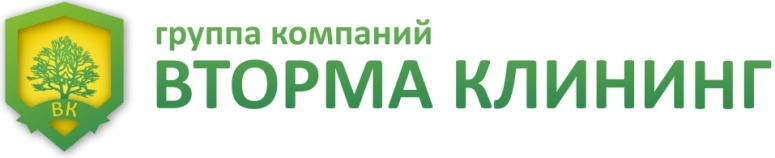 ООО «Владимир Вторма Клининг» (ООО «ВВК»)ИНН/КПП  3328460519 / 332901001; ОГРН 1083328005276Юр. адрес: 600000, г. Владимир, ул. Вокзальная, д.1-аТел./факс:  (4922) 32-42-12; Моб. тел.: 8 (905) 143-63-63Эл. почта: ooovvk33@yandex.ruСайт: www.vtormacleaning.ru1.Заказчик: _______________________________________________________________________2.Адрес Заказчика:_________________________________________________________________3.Основание для отбора проб:_______________________________________________________4.Наименование объекта приема:____________________________________________________5.Количество проб:________________________________________________________________6.Перечень показателей:___________________________________________________________7.Дата и время отбора проб:_________________________________________________________8.Дата, время доставки в лабораторию:_______________________________________________9.Адрес, место отбора проб (со слов Заказчика):_________________________________________10.Условия транспортировки (со слов Заказчика):_______________________________________№п/пШифр пробыНаименование пробыТочка отбораТип тарыОбъем пробыВид анализа1234567